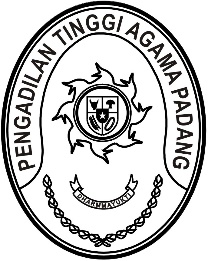 Nomor     	: W3-A/     /OT.00/1/2022	07 Januari 2022Lampiran	: -Perihal	:	Undangan Yth. Dharmayukti Karini PTA PadangSehubungan dengan surat Menteri Pendayagunaan Aparatur Negera dan Reformasi Birokrasi Republik Indonesia perihal Apresiasi dan Penganugerahan Zona Integritas mewujudkan Indonesia bebas dari korupsi pada Pengadilan Tinggi Agama Padang, maka kami mengundang Saudara untuk mengikuti acara syukuran atas Penganugerahan Zona Integritas tersebut, yang Insya Allah akan dilaksanakan pada:Hari/Tanggal	: Senin/ 10 Januari 2022Jam	: 11.00 WIB s.d. selesai Tempat	: Command Center Pengadilan Tinggi Agama PadangPakaian	: Rapi dan SopanDemikian disampaikan dan terima kasih.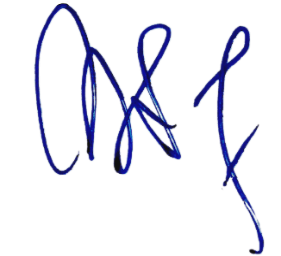 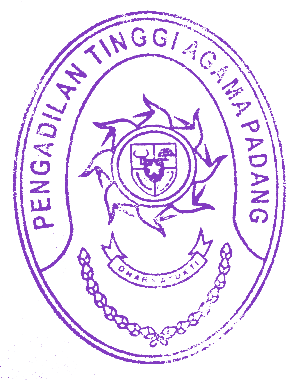 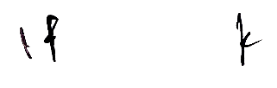 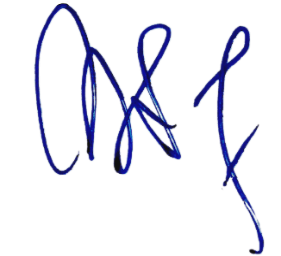 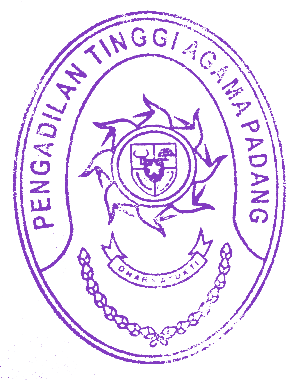 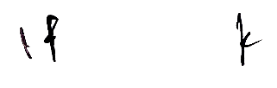 Wassalam,Ketua,Zein Ahsan